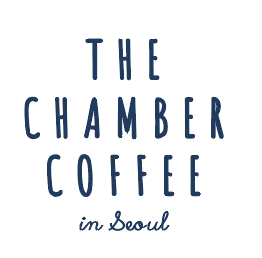 수고하셨습니다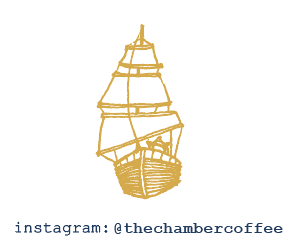 커피를 하게 된 계기와 커피인으로써 이루고자 하는 목표가 있다면 설명해 주세요. 끈기를 가지고 목표를 달성하기 위해 노력한 사례가 있다면 서술해 주세요. 동료들이 자신을 어떤 팀원으로 표현할지 간단하게 설명해 주세요. 